You may delte items from this point forward. Proposals shall be assembled in the order below. Attachment B - Proposal Attachment C - Budget Attachment D – Project result matrixAttachment E –BVCS ECI Assurances (signed in blue ink) Indirect Cost Rate Documentation (if applicable)Due Date: May 1, 2024, by NoonEmail proposal to Program Director. Mail one signed proposal to Program Director.State Fiscal Year 25 INSERT PURPOSE OF RFPINSERT PURPOSE OF RFPINSERT PURPOSE OF RFPBVCS ECI Request for Proposal Due Date: May 1, 2024, by NoonMONTH, DAY, YEARMONTH, DAY, YEARMONTH, DAY, YEAR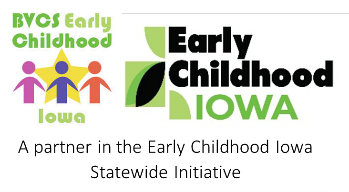 Agency Logo (optional, change picture with your logo) 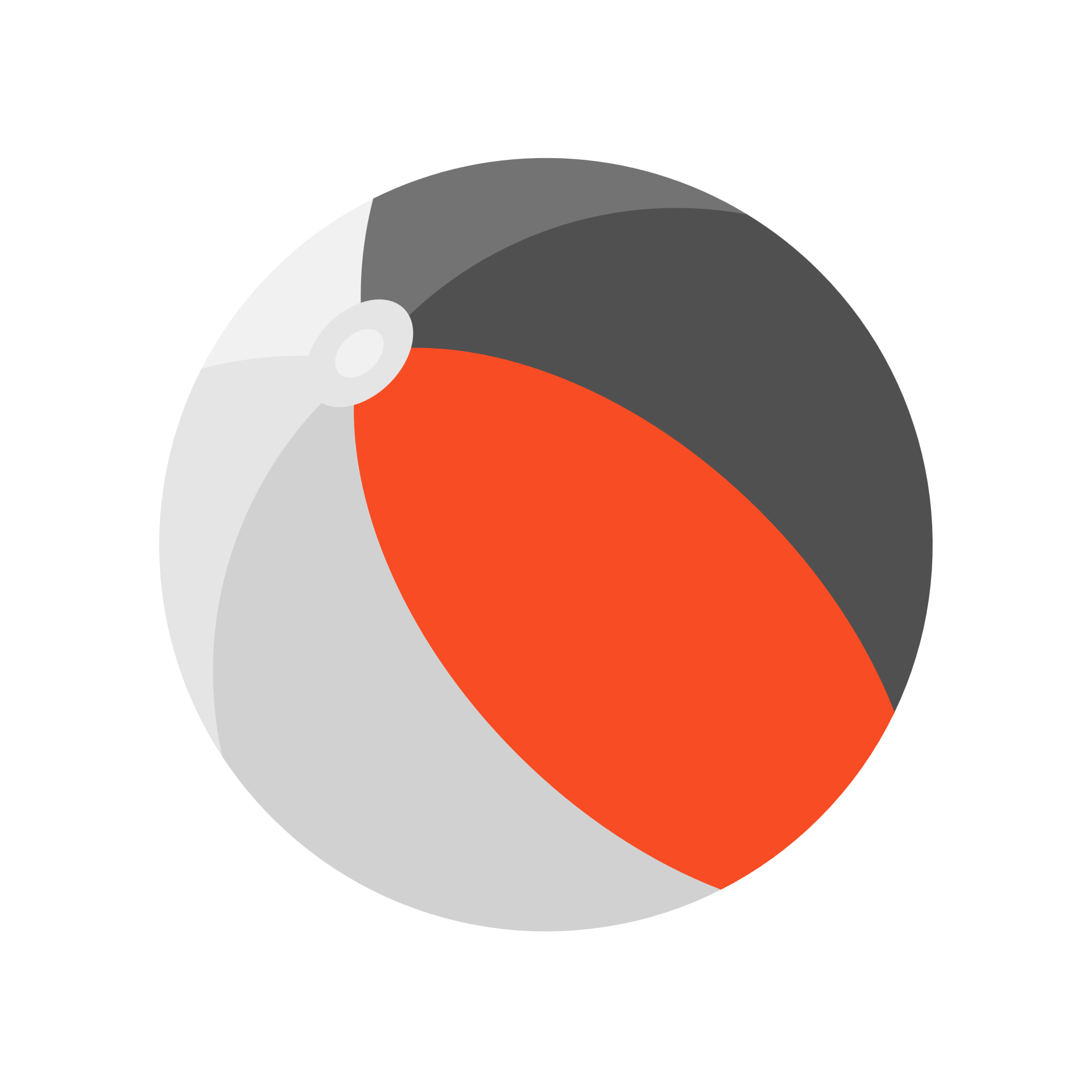 Agency Logo (optional, change picture with your logo) Agency Logo (optional, change picture with your logo) NAME OF PROPOSAL/PROJECT NAME FOR BUENA VISTA, CRAWFORD, SAC, EARLY CHILDHOOD IOWAFROM: INSERT THE NAME OF THE BIDDERS LEGAL NAMENAME OF PROPOSAL/PROJECT NAME FOR BUENA VISTA, CRAWFORD, SAC, EARLY CHILDHOOD IOWAFROM: INSERT THE NAME OF THE BIDDERS LEGAL NAMENAME OF PROPOSAL/PROJECT NAME FOR BUENA VISTA, CRAWFORD, SAC, EARLY CHILDHOOD IOWAFROM: INSERT THE NAME OF THE BIDDERS LEGAL NAMENAME OF PROPOSAL/PROJECT NAME FOR BUENA VISTA, CRAWFORD, SAC, EARLY CHILDHOOD IOWAFROM: INSERT THE NAME OF THE BIDDERS LEGAL NAMEPROGRAM PURPOSE STATEMENTThe purpose of (insert name of your program here) is to provide/produce (service, activity, or product) to/for (customer/stakeholder) so they can/in order to (outcome/planned benefit).The purpose of (insert name of your program here) is to provide/produce (service, activity, or product) to/for (customer/stakeholder) so they can/in order to (outcome/planned benefit).The purpose of (insert name of your program here) is to provide/produce (service, activity, or product) to/for (customer/stakeholder) so they can/in order to (outcome/planned benefit).PROGRAM BENCHMARKS TO BE ACHIEVEDList numerical data such as number of families served, visits conducted, children served, FTE, etc.NAME OF PERSON SUBMITTING PROPOSAL – TITLEEMAIL ADDRESSPHONE NUMBERNAME OF PERSON SUBMITTING PROPOSAL – TITLEEMAIL ADDRESSPHONE NUMBERNAME OF PERSON SUBMITTING PROPOSAL – TITLEEMAIL ADDRESSPHONE NUMBERFEDERAL TAX ID NUMBERAMOUNT OF FUNDING REQUESTEDCertificate: I hereby affirm that:The information in this application is accurate to the best of my knowledge.The organization has the resources to meet the goals and objectives included in this application of the amount of applied funds.If awarded, based on my authority, the organization is committed to fulfilling the standard contract conditions.Certificate: I hereby affirm that:The information in this application is accurate to the best of my knowledge.The organization has the resources to meet the goals and objectives included in this application of the amount of applied funds.If awarded, based on my authority, the organization is committed to fulfilling the standard contract conditions.Certificate: I hereby affirm that:The information in this application is accurate to the best of my knowledge.The organization has the resources to meet the goals and objectives included in this application of the amount of applied funds.If awarded, based on my authority, the organization is committed to fulfilling the standard contract conditions.Certificate: I hereby affirm that:The information in this application is accurate to the best of my knowledge.The organization has the resources to meet the goals and objectives included in this application of the amount of applied funds.If awarded, based on my authority, the organization is committed to fulfilling the standard contract conditions.Signature, Executive Program Director (sign in blue ink)Signature, Executive Program Director (sign in blue ink)Date SignedINSERT AGENCY NAMEINSERT NAME OF PROJECT                                                                 Short paragraph:Who is sumbitting the proposal? What are you submitting the proposal for? Provide a short answer or paragraph for the items listed below. See Guidance Document for clarification, guidelines and/or descriptions to respond to the statements. Agency Project title Alignment with the BVCS Early Childhood Iowa Community Plan.Project descriptionMarketing and outreach. Deliverables - Quality Assurance - Measurable Outcomes Relationships Project Fees/Budget Narrative Agreements from your agency (if applicable).